Observational Research Experiment PaperOn That Testing the Theory That Cellphones Are a Distraction		HUMS 300ARE CELLPHONES A MAJOR DISTRATION: A GENERAL OBSERVATIONAL STUDY TO SEE HOW MANY PEOPLE USE CELLPHONESAbstract:To accumulate data on people walking though mall on their cellphones during a two-hour observational experiment was performed at the Oglethorpe Mall in Savannah, GA. We observed five restaurants, individually watching one restaurant each person. During our research, we monitored people purchasing food while their cellphone is present in hand. Literature Review	On Friday May 19th 2017, we conducted a naturalistic observable research experiment from 6:00 to 8:00pm in the food court at Oglethorpe Mall. We watch customers entering the mall and make purchases at food court while making calls, texting or web browsing on their cell phone. We individually monitor targeted restaurants that were in our research, they were Sakura, Chick-fila, and Gyro Wrap. 	We categorized the subjects by gender: Male and Females and race: African American, European American and Hispanic American. After analyzing the data, it shows that African American females made purchases while on cellphone, texting or web browsing. Their statically stats to prove that younger African Americans use social media more than anybody else. 1. ASK AN QUESTIONDoes cellphones cause distractions? Is your safety reduced when on cellphones in public? Do cellphone make you a target in public for crime. 	Studies and research has proven cellphones are a distraction. According to	a study by (WebMD 2013) over fifteen hundred people were injured in pedestrian related incidents. Texting and walking is the biggest tribute to the problem, texting draws your attention span from your environmental surroundings. With gaming and social media applications, the numbers are rising fast.  	In New Jersey that is trying to implement laws that will fine or give pedestrians walking without hands free devices jail time or fines in cites because of the distraction factors behind cell phone use (Philadelphia Inquirer, 2016). New Jersey is reacting to fatalities among pedestrians were due to cell phone distractions while walking. In a time of technology many people can’t live without their cell phones and it causing them to even make mistakes during purchases or hold up lines in stores. 	Personal safety is from crime related incidents is because of cellphones theft has risen as well. A study from (CNET 2014) states one in ten people will be targeted for theft even robbery for their cellphone. The Apple IPhones and Samsung Galaxy high resell values are the reasons for these incidents and the numbers are multiplying every year. The only defense is GPS tracking the phones while the phones are on, but once hacking is involved this disables the security features.2. STATE AN HYPOTHESISDo cellphones reduce your awareness to your surroundings when at the mall? Do cellphones slow restaurant transaction times? Are kids being neglected while their parents are on their phones?  	A study in a controlled environment showed how a group member picked up their cell phone and the distraction factor of the group member when using the cell phone in a group assignment (Hendry, Wiggins, & Anderson, 2016). The data shows how mobile phone use and communication in society are closely related in today’s society. This data show how close mobile communication and daily activities play in an individual’s life because a phone has become a part of a person’s daily activity and not a random use.  We use phones for every part of our lives as far as daily reminders on what to get form the grocery store.  In my case of what is my son’s blood sugar for the hour of everyday?  	We do not see how much of a distraction a phone is in some situation in or lives and how it can prolong simple activities and transactions. The data and research in this article can give you great insight into the research we are doing on cell phone use and distractions in simply consumer retail. Cell phones have been the lead in accidental killings in drivers in the world because of the dependency on technology. 	This article by Shenk (2016) also talks about the increase in texting while driving which has led to many deaths due to the increase in technology and the need for strict laws to combat this problem. This is shows how much of a problem cellphones are on our daily makeup and the increase of dependency on cellphones has made it hard for people in society to function without them. The increase in cellphones use and the damage it has and is very important to our project and the impact it has on people in a retail environment.3. CONDUCT AN EXPERIMENTEach student will collect data based on the amount of African American Males/Females, Hispanic Males/Females who are willing to end their cell phone conversations before placing an order.	There various types research methods used in experiments, but observational research is the option we chosen because it fits the naturalistic approach we used. According to Definition, Methods & Examples (2017) Observational research is divided into participant observation and naturalistic (on “nonparticipant”) observation. In participant observation, the researcher or team has interferes with environment or experiment. We didn’t choose this method because interference in the study will generate the outcome you want the results are not genuine. Naturalistic (or nonparticipant) observation has no interference by a researcher or team and there is no attempt to change the variable.4. ANALYZE THE RESULTSCELL PHONE DISTRACTIONS AT SAKURAData:	The graph above indicates the frequency of the amount of cell phone being used while placing an order at the fast food restaurant Sakura Buffett located in the food court in the Oglethorpe Mall on May 19, 2017 between the hours of 6:00pm-8:00pm.	Data have been determined based on the observation of gender (male or female), and 3 identified racial group which includes African Americans, European Americans, and Hispanics. Based on the observations and the data collected by the 5 students of Columbia College, 8 African American Males, 13 African American Females, 8 European American Males, 5 European American Females, 2 Hispanic Male, and 1 Hispanic Female were observe utilizing electronic devices while placing at the Sakura Buffett restaurant.CELL PHONE DISTRACTIONS AT CHICK-FIL-AData:	The graph above indicates the frequency of the amount of cell phone being used while placing an order at the fast food restaurant Chic Fil A located in the food court in the Oglethorpe Mall on May 19, 2017 between the hours of 6:00pm-8:00pm. Data have been determined based on the observation of gender (male or female), and 3 identified racial group which includes African Americans, European Americans, and Hispanics. Based on the observations and the data collected by the 5 students of Columbia College, 8 African American Males, 11 African American Females, 4 European American Males, 6 European American Females, 2 Hispanic Male, and 1 Hispanic Female were observe utilizing electronic devices while placing at Chick Fil A restaurant.	During the collection of data Columbia College students indirectly observe the facial expression and body language of the employees who were appeared to be annoyed after waiting of 3 African American Females and 2 African American Males to end their calls and focus on placing their order.CELL PHONE DISTRACTIONS AT GYRO WRAPData:	The graph above indicates the frequency of the amount of cell phone being used while placing an order at the fast food restaurant Gyro Wrap restaurant located in the food court in the Oglethorpe Mall on May 19, 2017 between the hours of 6:00pm-8:00pm. Data have been determined based on the observation of gender (male or female), and 3 identified racial group which includes African Americans, European Americans, and Hispanics. Based on the observations and the data collected by the 5 students of Columbia College, 1 African American Males, 3 African American Females, 2 European American Males, 1 European American Females, 0 Hispanic Male, and 0 Hispanic Female were observe utilizing electronic devices while placing at the Gyro Wrap restaurant. 	 During the observations, students have observed employees waiting on customers to end their cellular phone calls which indicated a distraction. Students of Columbia College observe Gyro Wrap restaurant employees place a sign at the register which stated that no cell phone in use while placing an order. 5. MAKE A CONCLUSION	Cell phone use while driving is a topic that has been discussed in media for years because of the dangers while driving in using cell phones.  The distraction factor of using cellphones and driving is a big part of society today and we take that same distraction into our everyday life. The Psychological Record (2014) article shows the correlation of views on cell phones use and distractions between older and younger consumers and the way they see the use of cell phones in operating vehicles. In that same aspect, you can see the same comparison in cell phone use and distractions in daily activities, which is important our groups research. This research was a great tool in seeing how older adults view cell phone use and in our research, you can see the difference in the use of the devices with age and other factors. 	To explain the high usage come from a study by Smith A. (2014) for PEW research center they prove that younger African Americans have shown have relatively high levels of Twitter use since they began tracing the service as a stand-alone platform, and this continues to be the circumstance- 22% of online blacks are Twitter users, compared with 16% of online whites. Fully 40% of 18-29 year-old African Americans who use the internet say that they use Twitter. That is 12% points higher than the comparable figure for young whites (28% of whom are Twitter accounts).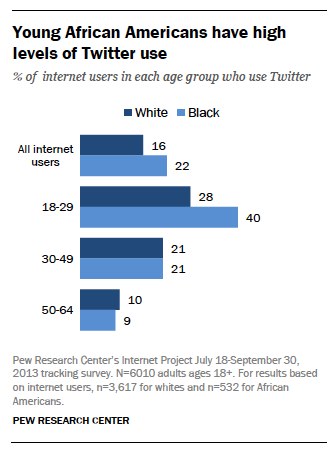 Reference:Cell Phone 'Distracted Walking' Can Be Dangerous. (2013, June 25). Retrieved May 	18, 	2017, from http://www.webmd.com/balance/news/20130625/cellphone-	distracted-	walking-sending-pedestrians-to-the-er#1Hendry, G., Wiggins, S., & Anderson, T. (2016). Are You Still with Us? Managing Mobile      	Phone Use and Group Interaction in PBL. Interdisciplinary Journal Of Problem-	Based Learning, 10(2), 27. doi:10.7771/1541-5015.1600Observational Research - Definition, Methods & Examples. (n.d.). Retrieved June 05, 2017, 	from http://atlasti.com/observational-research/Richard Nieva November 24, 2014 5:25 AM PST @richardjnieva. (2014, November 24). 	Confessions of a smartphone thief. Retrieved May 18, 2017, from 	https://www.cnet.com/news/smartphone-thief/Shenk, S. (2016, March 20). Phones driving us to distraction. Free Lance-Star, The 	(Fredericksburg, VA).Smith, A. (2014, January 06). African Americans and Technology Use. Retrieved June 05, 2017, from http://www.pewinternet.org/2014/01/06/african-americans-and-technology-use/Trisko, J., & Ferraro, F. f. (2014). Younger and Older Adults' Opinions on Driver 	Distractions and Potential Cellular Phone Laws. Psychological Record, 64(3), 503-	507.Will cellphone use while walking be banned in N.J.? (2016). Philadelphia Inquirer   	(Philadelphia, PA).6:00pm-6:15pm6:15pm-6:30pm6:30pm-6:45pm6:45pm-7:00pm7:00pm-7:15pm7:15pm-7:30pm7:30pm-7:45pm7:45pm-8:00pm7:45pm-8:00pmAfrican American Male12110210African American Female 11222221European American Male10021112European American Female11100011Hispanic Male00002000Hispanic Female000001006:00pm-6:15pm6:15pm-6:30pm6:30pm-6:45pm6:45pm-7:00pm7:00pm-7:15pm7:15pm-7:30pm7:30pm-7:45pm7:45pm-8:00pm7:45pm-8:00pmAfrican American Male01122002African American Female12103211European American Male01200010European American FemaleEuropean American Female11021010Hispanic Male 00100100Hispanic Female 010000006:00pm-6:15pm6:15pm- 6:30pm6:30pm-6:45pm6:45pm-7:00pm7:00pm-7:15pm7:15pm-7:30pm7:30pm-7:45pm7:45pm-8:00pm7:45pm-8:00pmAfrican American Male00000100African American Female01001001European American Male10001000European American female00100000Hispanic Male00000000Hispanic Female00000000